8 сентября 2019 года на территории городского округа ЗАТО Свободный пройдут дополнительные выборы депутата Государственной Думы Федерального Собрания Российской Федерации седьмого созыва.КоАП РФ Статья 5.10. Проведение предвыборной агитации, агитации по вопросам референдума вне агитационного периода и в местах, где ее проведение запрещено законодательством о выборах и референдумах.Предвыборная агитация, агитация по вопросам референдума вне агитационного периода, установленного законодательством о выборах и референдумах, либо в местах, где ее проведение запрещено законодательством о выборах и референдумах, -Нарушение влечет наложение административного штрафа на граждан в размере от одной тысячи до одной тысячи пятисот рублей; на должностных лиц - от двух тысяч до пяти тысяч рублей; на юридических лиц - от двадцати тысяч до ста тысяч рублей.Агитационный период начинается со дня выдвижения кандидата и создания соответствующего избирательного фонда и прекращается в ноль часов по местному времени за сутки до дня голосования.Агитационный период прекращается в ноль часов по местному времени дня, предшествующего дню голосования.Предвыборная агитация на каналах организаций телерадиовещания, в периодических печатных изданиях и в сетевых изданиях проводится в период, который начинается за 28 дней до дня голосования и прекращается в ноль часов по местному времени дня, предшествующего дню голосования.КоАП РФ Статья 5.11. Проведение предвыборной агитации, агитации по вопросам референдума лицами, которым участие в ее проведении запрещено федеральным законом. Запрещено привлечение к проведению предвыборной агитации лиц, не достигших на день голосования возраста 18 лет,  в том числе использовать изображения и высказывания таких лиц в агитационных материалах (пункт 6 статьи 48 Федерального закона № 67-ФЗ). Пунктом 7 статьи 48 Федерального закона № 67-ФЗ установлен запрет проводить предвыборную агитацию, агитацию по вопросам референдума, выпускать и распространять любые агитационные материалы:- федеральным органам государственной власти, органам государственной власти субъектов Российской Федерации, иным государственным органам, органам местного самоуправления;- лицам, замещающим государственные или выборные муниципальные должности, государственным и муниципальным служащим, лицам, являющимся членами органов управления организаций независимо от формы собственности, за исключением политических партий, при исполнении ими своих должностных или служебных обязанностей (кроме случая, предусмотренного пунктом 81 статьи 48 Федерального закона № 67-ФЗ, и (или) с использованием преимуществ своего должностного или служебного положения;- воинским частям, военным учреждениям и организациям;- благотворительным и религиозным организациям, учрежденным ими организациям, а также членам и участникам религиозных объединений при совершении обрядов и церемоний;- комиссиям, членам комиссий с правом решающего голоса;- иностранным гражданам, за исключением случая, предусмотренного пунктом 10 статьи 4 Федерального закона № 67-ФЗ, лицам без гражданства, иностранным юридическим лицам;- международным организациям и международным общественным движениям;- представителям организаций, осуществляющих выпуск средств массовой информации, при осуществлении ими профессиональной деятельности;- лицам, в отношении которых решением суда в период проводимой избирательной кампании, кампании референдума установлен факт нарушения ограничений, предусмотренных пунктом 1 статьи 56 Федерального закона № 67-ФЗ.Лицам, замещающим государственные или выборные муниципальные должности, запрещается проводить предвыборную агитацию на каналах организаций телерадиовещания и в периодических печатных изданиях, за исключением случаев, если указанные лица зарегистрированы в качестве кандидатов в депутаты или на выборные должности.Нарушение влечет наложение административного штрафа на граждан в размере от одной тысячи до одной тысячи пятисот рублей; на должностных лиц - от двух тысяч до трех тысяч рублей; на юридических лиц - от двадцати тысяч до тридцати тысяч рублей.Статья 5.12. Изготовление, распространение или размещение агитационных материалов с нарушением требований законодательства о выборах и референдумах.Все агитационные материалы должны содержать: наименование, юридический адрес и ИНН организации (Ф.И.О. лица и наименование субъекта РФ, района, города, иного населенного пункта, где находится место его жительства), изготовившей (изготовившего) данные материалы, наименование организации (Ф.И.О. лица), заказавшей (заказавшего) их, а также информацию о их тираже и дате выпуска этих материалов и указание об оплате их изготовления из средств соответствующего избирательного фонда, фонда референдума.Данные требования не распространяются на иные агитационные материалы. Отнесение крупноформатных агитационных материалов (билбордов и т.п.), размещаемых на рекламных конструкциях, к типам печатного агитационного материала или иного агитационного материала остается на усмотрение кандидата, политической партии.Использование в агитационных материалах изображений и высказываний несовершеннолетних лиц, за исключения случаев использования кандидатом своих изображений, а также изображений кандидатов со своими супругом, детьми (в том числе не достигшими возраста 18 лет), родителями и другими близкими родственниками, а также среди неопределенного круга лиц (подпункт «д» пункт 9 статьи 48 Федерального закона № 67-ФЗ).Запрещается размещать агитационные материалы на памятниках, обелисках, зданиях, сооружениях и в помещениях, имеющих историческую, культурную или архитектурную ценность. Запрещается размещать агитационные материалы в зданиях, в которых размещены избирательные комиссии, помещения для голосования, и на расстоянии менее  от входа в них.Нарушение влечет наложение административного штрафа в размере от пятисот рублей до ста тысяч рублей.ОМВД России ЗАТО Свободный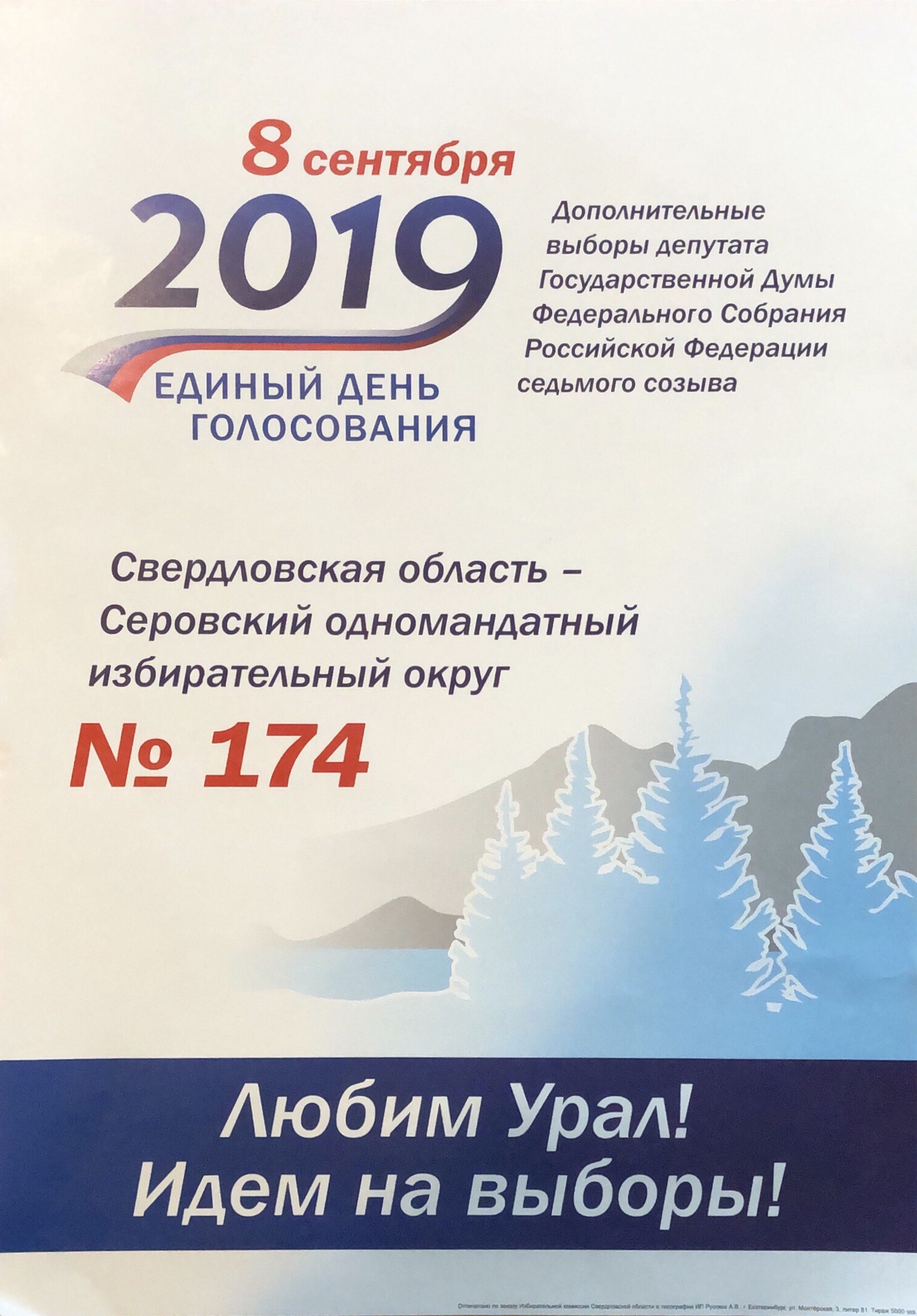 